Annexure-16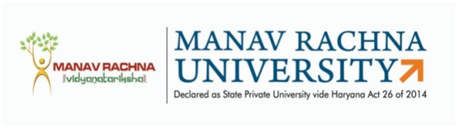 MANAV RACHNA UNIVERSITYSector-43, Aravali Hills, FaridabadDOCTOR OF PHILOSOPHYTHESIS SUBMISSION CHECKLISTName of the Ph. D Scholar 	: ____________________________________________Department			: ____________________________________________Registration No 		: ____________________________________________Please provide the information whether the following items are enclosed or not. If not then mention in Remarks column.Checked by Supervisor  Supervisor 							             DRC Chairperson                                                                                             Controller of Examination 		      	                 Dy. Director, Doctoral ProgramS.No.ParticularsYesNoRemarks1Completion of prescribed Course Work 2Approved Short Synopsis3Progress Reports Semester wise 4Eligibility Performa5Pre Ph. D Seminar report 6Approved Long Synopsis 7List of Examiners8Draft Thesis with Comments9Duly filled and signed No Dues Certificate10Thesis Evaluation Fee receipt115 Hardcopies of Thesis along with Plagiarism Report 12Meta Data CD as per Shodhganga format:Short SynopsisLong SynopsisChapter wise Thesis13Any other relevant document-14Date of final Thesis submission